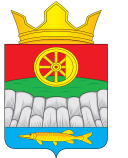 АДМИНИСТРАЦИЯ КРУТОЯРСКОГО СЕЛЬСОВЕТАУЖУРСКОГО РАЙОНАКРАСНОЯРСКОГО КРАЯ                                               ПОСТАНОВЛЕНИЕ02.02.2022	  с. Крутояр	  № 91.  Постановление № 117 от 29.12.2020 года «Об установлении МРОТ для работников администрации Крутоярского  сельсовета, не являющихся лицами, замещающими муниципальные должности, и муниципальными служащими»,  считать утратившим силу.2.   Контроль выполнения настоящего постановления  оставляю за собой.3. Постановление вступает в силу в день, следующий за днем его официального опубликования в газете  «Крутоярские вести» и распространяет свое действие на правоотношения, возникшие с 01.01.2022 года. Глава сельсовета                                                                        Е.В. Можина